Guía Formativa N° 3 Historia, Geog. y Cs. Sociales 7.º Año Básico/Nombre: 			           		  ___________________  Fecha:  18     de  05        del    2020                                                                                                                                              Fecha de entrega 22/05Puntaje Ideal:         puntosUNIDAD: COMPLEJIZACIÓN DE LAS PRIMERAS SOCIEDADES: DE LA HOMINIZACIÓN AL SURGIMIENTO DE LAS CIUDADESObjetivo de Aprendizaje: Caracterizar las etapas de la Prehistoria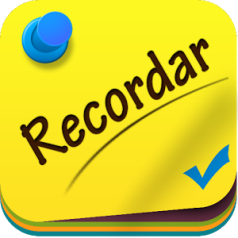  Para entender la historia del ser humano sobre la Tierra, es necesario considerar una perspectiva evolutiva, ya que no siempre la Tierra fue igual a como la conocemos, ni los seres humanos habitaron en el planeta desde que este se formó. Las plantas y los animales que había hace millones de años no son tal como las conocemos hoy, muchas especies han desaparecido, así como se han desarrollado otras, enfrentando la necesidad de adaptarse al medio para seguir sobreviviendo. De esta manera, desde la formación del oxígeno y, con ello de los primeros seres vivos unicelulares, pasando luego a los seres multicelulares, como los anfibios, los reptiles y los mamíferos, hasta la aparición y el desarrollo del ser humano, la gran constante han sido los cambios. La Tierra se formó hace unos cinco mil millones de años, y el ser humano solo apareció hace unos 5 millones de años. Gran parte del pasado de la Tierra, por lo tanto, transcurrió sin presencia humana; sin embargo, remontarse a 5 millones de años, o incluso a un millón de años, nos resulta muy lejano y distante. A pesar de esta dificultad, cobra sentido intentar conocer cómo fueron los orígenes de nuestros primeros antepasados al comprender que mucho de lo que ellos lograron en millones de años, aún hoy forma parte de la especie humana. En el estudio del pasado de la Tierra se distingue el tiempo geológico del tiempo histórico, siendo la aparición del ser humano lo que los diferencia.Prehistoria o Paleohistoria Tradicionalmente se llamó Prehistoria al período de evolución del ser humano hasta la invención de la escritura, donde habría comenzado “la Historia”. Esta visión fue superada hace bastante tiempo, basándose en la idea de que todo lo realizado por el ser humano a lo largo del tiempo es histórico, más allá de los vestigios que haya dejado para la posteridad. Es por eso que actualmente se evita la denominación de Prehistoria, y se prefiere hablar de Paleohistoria –“historia antigua”– o directamente se nombra el período del que se quiere hablar: Paleolitico y Neolítico. La Paleohistoria es el largo período de la historia de la humanidad que antecedió a la invención de la escritura; comenzó alrededor de cinco millones de años atrás con la aparición del primer homínido y llegó a su fin alrededor del año 3200 a.C., fecha del primer registro escrito de la civilización de Sumer en Mesopotamia. La evolución biológica y cultural de los seres humanos cubre gran parte de la Prehistoria.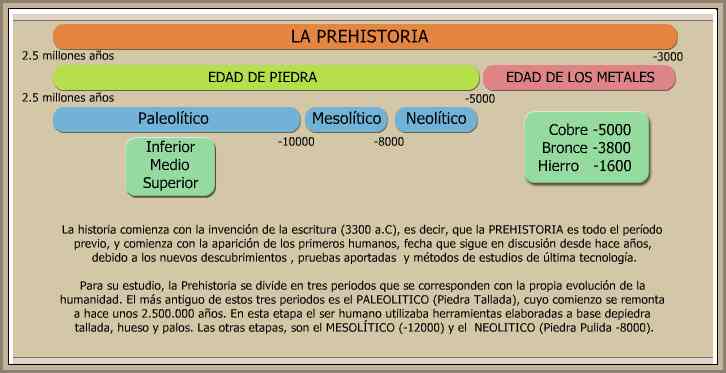                                                                                          Periodo intermedio  o  de transiciónColoca frente al dibujo las etapas: PALEOLITICO, NEOLITICO Y EDAD DE LOS METALESObserva y pinta la escena que representa el PALEOLITICO NEOLITICO Y EDAD DE LOS METALES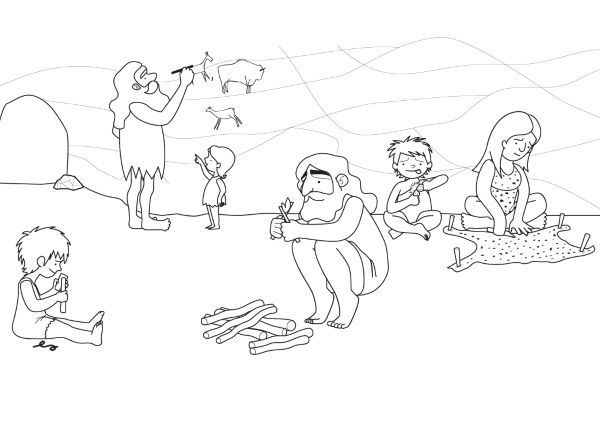 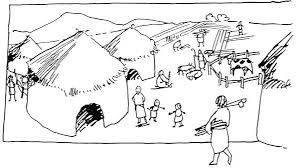 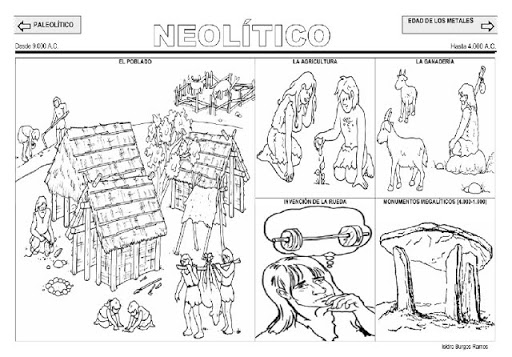 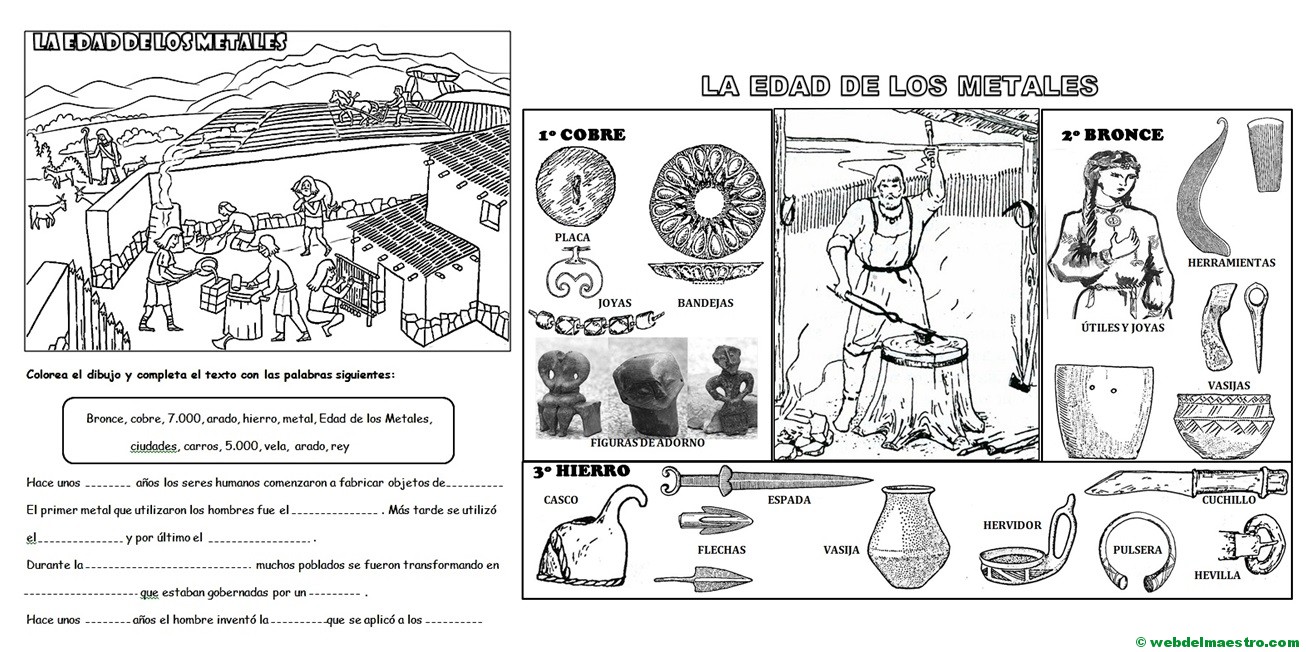 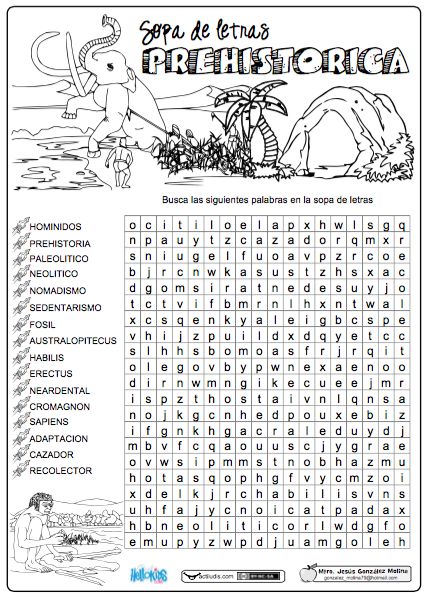 DEFINELAS CON TUS PALABRAS EN TU CUADERNO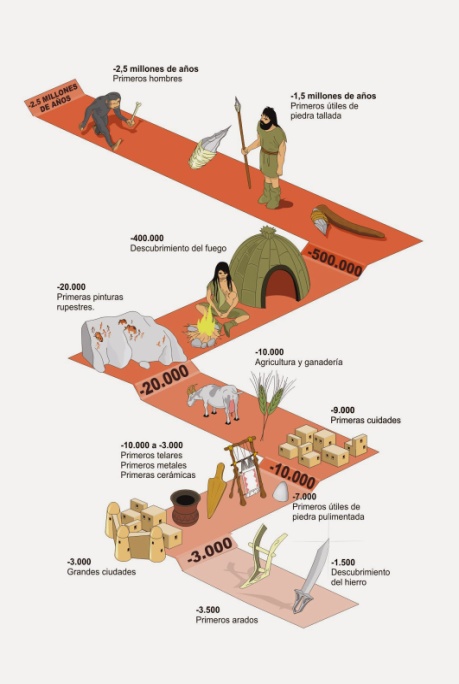 LUEGO DE OBSERVAR, LEER Y PINTAR CONTESTA LAS SIGUIENTES PREGUNTAS, CONSIDERA TAMBIÉN LO APRENDIDO EN LA GUIA Nº 2 EN LA HOJA DE RESPUESTAS:                                             Marca V si es verdadero o F si es falso (justifica)Traspasa tus respuestas a la hoja de respuestas y solo esta manda para revisiónHOJA DE RESPUESTAMarca V si es verdadero o F si es falso (justifica)*Esta guía tiene un 60% de exigencia”                          L : 60 a 100% de logro                        NL: menos del 60% de logroPuntaje ObtenidoInstrucciones para los/las estudiantes: Lee atentamente cada pregunta y responde en el espacio dado/ o selecciona respuesta según corresponda.Si tienes alguna, consulta en el Texto de la asignatura (o digital en www.curriculum línea.cl.Pagina www. Aprendo en línea.com, https://www.youtube.com/watch?v=Sw-SO3WTxAcContinúa revisando la página del Colegio para que continúes desarrollando nuevas actividades y revises tus avances.DESARROLLO HISTORICO DE LAS SOCIEDADES HUMANASPaleolítico millones de años hasta el 10000 a. C.(antes de Cristo) Primeros antepasados humanos. 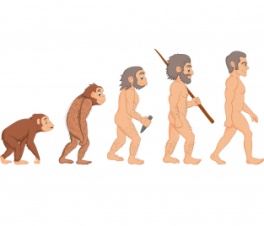  Proceso de Hominización y poblamiento del planeta. Evolución biológica y desarrollo culturalDesarrollo del fuego y primeras herramientas.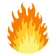 Caza y recolecciónNeolítico: Nacimiento de la agricultura  y ganadería. 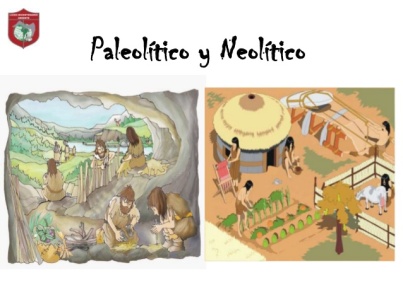  Sedentarización, (se establecen en un lugar, generalmente donde hay ríos, para abastecerse de agua) uso de metales, nacimiento de la Escritura en el cercano orienteEdad de los Metales.  hasta el invento de la ESCRITURAPrimer metal en ser utilizado es el cobre, luego el bronce y por último el hierroEmpieza la metalurgia, artesanía, comercio a través del truequeInventa el barco a vela, coches y empiezan a surgir clases socialesV  FJustificación1El periodo antes de la creación de la escritura recibe el nombre, en la actualidad, de Paleohistoria2La sedentarización se realizo durante el Paleolítico3El comercio, a través del trueque, es propio del Paleolítico4Entre los avances culturales del Neolítico esta la creación de la rueda,  domesticación de animales5El hombre primitivo más vulnerable, es decir dependiente de la naturaleza fue en el Neolítico6El primer metal en ser empleado por el hombre, por ser fácil de trabajar fue el bronce7En la Edad de Piedra entra el Paleolítico y Neolítico8El Mesolítico es un periodo intermedio entre el Neolítico y la Edad de los Metales9El periodo geológico e histórico tienen igual tiempo de duración10La escritura más antigua encontrada, fue creada en MesopotamiaEJEMPLOLos cambios del hombre tanto físicos como culturales es llamado revoluciónVFPorque es Hominización, no revoluciónVFJustificación1VF2VF3VF4VF5VF6VF7VF8VF9VF10VF